Planning, Research & Institutional Effectiveness Committee (PRIEC)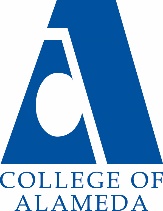 Meeting AGENDA - DRAFTDate and Time:  October 12, 2017   12:00 - 1:00 p.m.Meeting Location: L237 - BRING YOUR LUNCH!Co-Chair(s): 	Karen Engel, Interim Dean of Research, Planning & Institutional Effectiveness &		Myron Jordan, Interim Vice President of Instruction		Recorder: Interim Dean EngelCommittee Members as of September 14, 2017:TopicItemFacilitator(s)Time (minutes)First ItemsWelcome & IntroductionsApproval of Minutes & Action ItemsApproval of AgendaMyron10 Discussion ItemsProgram Review/APU: Data Dashboards and online toolsExtension given for instruction to October 19, 2017Student Services due October 31, 2017Set new dates for validation sessionsKaren5 Discussion ItemsGuided PathwaysWhat is it?Lessons learned from Mt. San Antonio and Skyline collegesDraft self-assessment for COANext steps for COAKaren25Discussion ItemsParticipatory Governance Discuss the draft Participatory Governance Handbook Review current committee chargeReflect on committee structure and effectiveness.  Should the committee:Continue as a standing committee of College Council (or)Merge with another standing committee of College Council (or)Discontinue and/or be replaced by another standing committee (or)If merge, with which committeeProvide feedback on the Participatory Governance HandbookKaren10 Discussion ItemsOther Research & Planning EffortsUpdate on Research Agenda progress:  EnrollmentBSI-SSSP-Equity Integrated planning process and timelineSurveys:Technology Committee survey of faculty computing needsClassified survey of professional development and training needsSENSE – completedCCSSE results available (review in November)Karen5Action Items & Future ItemsAction ItemsProvide feedback on an approve draft self-assessment for Guided Pathways fundingFuture Agenda Items  SLO Coordinators – full reportCCSSE survey results and draft BSI-SSSP-Equity Integrated PlanKaren5AdjournmentAllCloseNameTitle/RepresentativePresent at this meeting (please sign)MaryBeth Benvenutti Director of Business and Administrative ServicesMyron Jordan Vice President of Instruction, Co-ChairAmy H. Lee Dean of Enrollment ServicesDrew Burgess Curriculum Committee ChairEileen Clifford SLO Coordinator(s) – allMatthew Goldstein SLO Coordinator(s) – allEvan SchlossSLO Coordinator(s) – allRochelle Olive Academic Senate PresidentKaren Engel Interim Dean of Research, Planning & Institutional Effectiveness, Co-ChairClemaus Ozell TervalonASCOA representative (1)Lilia CelhayDean of Academic PathwaysBrenda J. Lewis Staff AssistantLashawn Brumfield Staff AssistantShuntel Owens Rogers Classified Senate PresidentPeter Papas FacultyMary Shaughnessy Faculty Arthur Morgan Faculty 